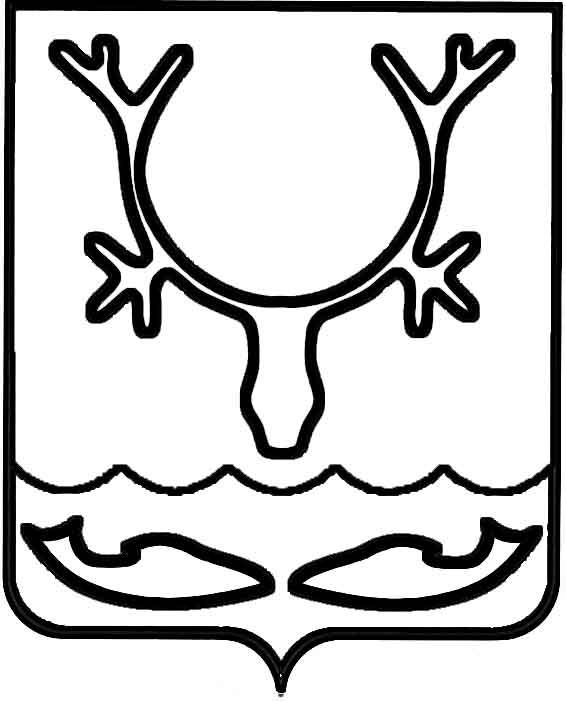 Администрация муниципального образования
"Городской округ "Город Нарьян-Мар"ПОСТАНОВЛЕНИЕО внесении изменения в постановление Администрации МО "Городской округ "Город Нарьян-Мар" от 25.04.2013 № 770      "О создании комиссии по доходам"В связи с кадровыми изменениями и изменением структуры территориальных органов (подразделений) федеральных органов государственной власти Администрация муниципального образования "Городской округ "Город Нарьян-Мар"П О С Т А Н О В Л Я Е Т:Внести изменение в постановления Администрации МО "Городской округ "Город Нарьян-Мар" от 25.04.2013 № 770 "О создании комиссии по доходам" 
(в ред. от 29.03.2022 № 376), изложив Приложение № 1 в новой редакции согласно Приложению к настоящему постановлению.2.	Настоящее постановление вступает в силу после его официального опубликования.Приложениек постановлению Администрации муниципального образования "Городской округ "Город Нарьян-Мар"от 06.04.2023 № 501"Приложение № 1УТВЕРЖДЕНпостановлением Администрации МО"Городской округ "Город Нарьян-Мар"от 25.04.2013 № 770СОСТАВКОМИССИИ ПО ДОХОДАМ06.04.2023№501Глава города Нарьян-Мара О.О. БелакЖуковаОльга Владимировна– заместитель главы Администрации МО "Городской округ "Город Нарьян-Мар" по экономике и финансам, председатель комиссии;Захарова Марина Анатольевна– начальник Управления финансов Администрации МО "Городской округ "Город Нарьян-Мар", заместитель председателя комиссии;АрдееваЮлия Анатольевна– начальник отдела бюджетной политики Управления финансов Администрации МО "Городской округ "Город Нарьян-Мар", секретарь комиссии.Члены комиссии:Алексеев Андрей Евгеньевич– заместитель начальника Управления – начальник сектора анализа и контроля Управления имущественных и земельных отношений Ненецкого автономного округа 
(по согласованию);Бачинская Светлана Николаевна– заместитель начальника Управления финансов Администрации МО "Городской округ "Город Нарьян-Мар";БойковаЕлена Алексеевна– начальник отдела бухгалтерского учета 
и отчетности Администрации МО "Городской округ "Город Нарьян-Мар";Волкова Александра Андреевна– начальник отдела – старший судебный пристав-исполнитель ОСП по г. Нарьян-Мару и Заполярному району УФССП России по Архангельской области и Ненецкому автономному округу (по согласованию);Газимзянова Ирина Евгеньевна– председатель Контрольно-счетной палаты МО "Городской округ "Город Нарьян-Мар" 
(по согласованию);КисляковаНадежда Леонидовна– начальник управления экономического 
и инвестиционного развития Администрации МО "Городской округ "Город Нарьян-Мар";КонухинЕвгений Николаевич– начальник управления муниципального имущества и земельных отношений Администрации МО "Городской округ "Город Нарьян-Мар";МогутоваАнна Дмитриевна– начальник правового управления Администрации муниципального образования "Городской округ "Город Нарьян-Мар";Савинский Николай Борисович– начальник отдела по противодействию коррупции управления делами Администрации МО "Городской округ "Город Нарьян-Мар";Шикиринская Светлана Петровна– ведущий консультант отдела по управлению земельными ресурсами Управления имущественных и земельных отношений Ненецкого автономного округа (по согласованию).".